ENGLISH WORKSHEET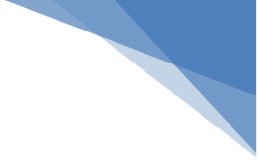 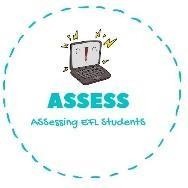 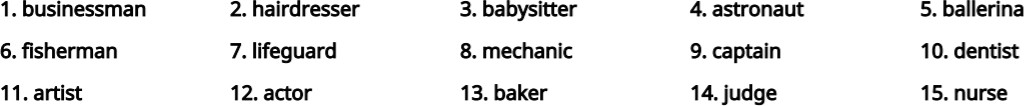 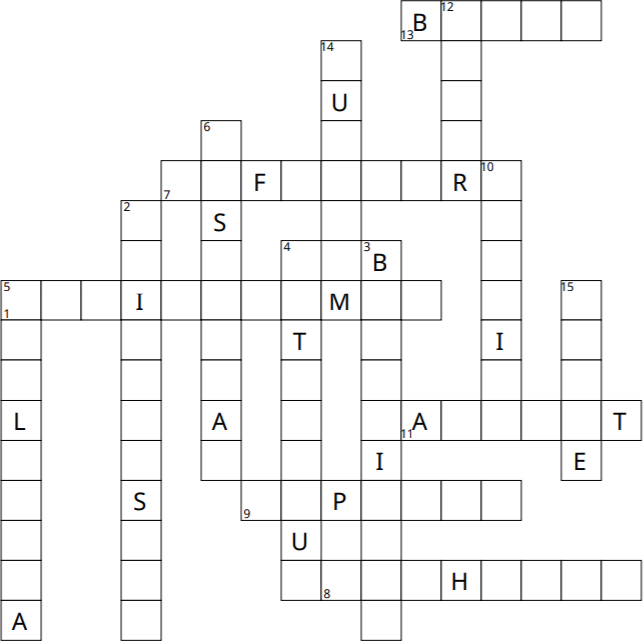 Assessing EFL StudentsTOPIC: JobsSUBTOPICS: CrosswordLEVEL: A2Name:	Surname:	Nber:	Grade/Class:  	Name:	Surname:	Nber:	Grade/Class:  	Name:	Surname:	Nber:	Grade/Class:  	